Naam: …………………………………………………………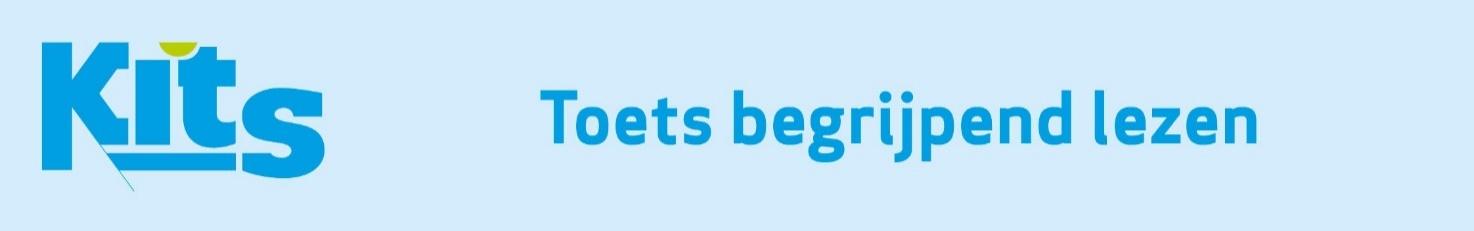 Bij de Kits-krant van 28 mei 2020 – niveau b1. O wee! Slakken in mijn tuin! Geef drie voorbeelden om ze ecologisch weg te krijgen. a. ………………………………………………………………………………………………………………………………….…………………b. ……………………………………………………………………………………………………………………………………….……………c. …………….………………………………………………………………………………………………………………………………………2. Waarvan lagen de Vlamingen in april wakker? Geef de drie hoofdzaken. a. ………………………………………………………………………………………………………………………………….…………………b. ……………………………………………………………………………………………………………………………………….……………c. …………….………………………………………………………………………………………………………………………………………
3. Vertel kort maar kernachtig iets over:Stinkende bloem:  ………………………………………………………………………………………………………………………………………………………………………………………………………………………………………………………………………………………………………………………………………………………………………………………………………………………………………Lelijk eendje:
………………………………………………………………………………………………………………………………………………………………………………………………………………………………………………………………………………………………………………………………………………………………………………………………………………………………………Nieuwe bijensoort: 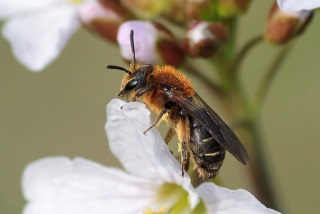 ………………………………………………………………………………………………………… ……………………………………………………………………………………………….....…...
……………………………………………………………………………………………………...…
4. Omkring:  waar	of 	niet waar   Een Picasso-schilderij bracht – door loting – veel winst op.		waar		niet waarDe rolstoel van Frans Helsen werd per ongeluk vernietigd.		waar		niet waarEen dagje naar zee zal deze zomer niet kunnen.			waar		niet waar
5. Wat weet je over Aimée de Jongh?  Woonplaats: ……………………………………………………………………………….………………..Beroep: ………………………………………………………………………………………………..… Titel nieuwste boek: ……………………………………………………………………………….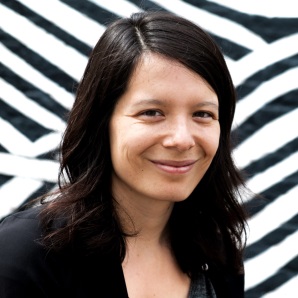 6. Amphan  a. Wie of wat is Amphan?………………………………………………………………………………………………………………………………………………………b. Wat waren de gevolgen voor de mensen?……………………………………………………………………………………………………………………………………………………………………………………………………………………………………………………………………………………………………………………c. Waarom maakt corona alles nog moeilijker? ……………………………………………………………………………………………………………………………………………………………………………………………………………………………………………………………………………………………………………………7. Schrijf een mogelijke, passende vraag  voor deze antwoorden.4 weken Elsenborn.……………………………………………………………………………………………………………………………………………………………………………………………………………………………………………………………………………………………………………………Dan wordt de snelheidsmeting onbetrouwbaar.……………………………………………………………………………………………………………………………………………………………………………………………………………………………………………………………………………………………………………………